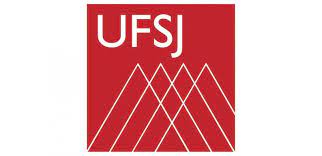 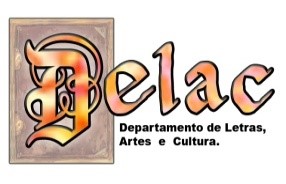 DECLARAÇÃOEu, ___________________________________________, declaro, para os devidos fins, que sou candidata ao cargo de Chefe do Departamento de Letras, Artes e Cultura da Universidade Federal de São João Del-Rei – UFSJ, conforme Edital nº 001, de 24 de janeiro de 2022.Por ser verdade, firmo o presente.         São João del-Rei, __ de ______ 2022.______________________________________________Prof.a 